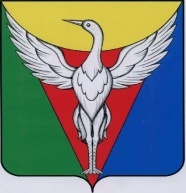 О внесении изменений и дополненийв Устав  Маякскогосельского поселенияСовет депутатов Маякского  сельского поселенияРЕШАЕТ:1. Внести в Устав Маякского сельского поселения следующие изменения и дополнения:1) В статье  6 пункт 1  дополнить  подпунктом 14 следующего содержания:«14) принятие в соответствии с гражданским законодательством Российской Федерации решения о сносе самовольной постройки, решения о сносе самовольной постройки или ее приведении в соответствие с предельными параметрами разрешенного строительства, реконструкции объектов капитального строительства, установленными правилами землепользования и застройки, документацией по планировке территории, или обязательными требованиями к параметрам объектов капитального строительства, установленными федеральными законами (далее - приведение в соответствие с установленными требованиями).»;2) В статье 24 пункт 10 изложить в следующей редакции: «10. Депутат должен соблюдать ограничения, запреты, исполнять обязанности, которые установлены Федеральным законом от 25 декабря 2008 года № 273-ФЗ «О противодействии коррупции» и другими федеральными законами. Полномочия депутата прекращаются досрочно в случае несоблюдения ограничений, запретов, неисполнения обязанностей, установленных Федеральным законом от 25 декабря 2008 года № 273-ФЗ «О противодействии коррупции», Федеральным законом от 3 декабря 2012 года № 230-ФЗ «О контроле за соответствием расходов лиц, замещающих государственные должности, и иных лиц их доходам», Федеральным законом от 7 мая 2013 года № 79-ФЗ «О запрете отдельным категориям лиц открывать и иметь счета (вклады), хранить наличные денежные средства и ценности в иностранных банках, расположенных за пределами территории Российской Федерации, владеть и (или) пользоваться иностранными финансовыми инструментами», если иное не предусмотрено Федеральным законом от 6 октября 2003 года № 131-ФЗ «Об общих принципах организации местного самоуправления в Российской Федерации».»;3) В статье 28 пункт 8 изложить в следующей редакции: «8. Глава сельского поселения должен соблюдать ограничения, запреты, исполнять обязанности, которые установлены Федеральным законом от 25 декабря 2008 года № 273-ФЗ «О противодействии коррупции» и другими федеральными законами. Полномочия главы сельского поселения прекращаются досрочно в случае несоблюдения ограничений, запретов, неисполнения обязанностей, установленных Федеральным законом от 25 декабря 2008 года № 273-ФЗ «О противодействии коррупции», Федеральным законом от 3 декабря 2012 года № 230-ФЗ «О контроле за соответствием расходов лиц, замещающих государственные должности, и иных лиц их доходам», Федеральным законом от 7 мая 2013 года № 79-ФЗ «О запрете отдельным категориям лиц открывать и иметь счета (вклады), хранить наличные денежные средства и ценности в иностранных банках, расположенных за пределами территории Российской Федерации, владеть и (или) пользоваться иностранными финансовыми инструментами», если иное не предусмотрено Федеральным законом от 6 октября 2003 года № 131-ФЗ «Об общих принципах организации местного самоуправления в Российской Федерации».»;4) В статье 34 пункт 1дополнить  подпунктом 14  следующего содержания:«14) принимает  в соответствии с гражданским законодательством Российской Федерации решение  о сносе самовольной постройки, решение о сносе самовольной постройки или приведении ее в соответствие с установленными требованиями.»;5) дополнить статьей 48.1 следующего содержания:«Статья 48.1. Меры ответственности депутатов и выборных должностных лиц местного самоуправления1. К депутату Совета депутатов сельского поселения, Главе сельского поселения, представившим недостоверные или неполные сведения о своих доходах, расходах, об имуществе и обязательствах имущественного характера, а также сведения о доходах, расходах, об имуществе и обязательствах имущественного характера своих супруги (супруга) и несовершеннолетних детей, если искажение этих сведений является несущественным, могут быть применены следующие меры ответственности:1) предупреждение;2) освобождение депутата  от должности в представительном органе муниципального образования  с лишением права занимать должности в представительном органе муниципального образования  до прекращения срока его полномочий;3) освобождение от осуществления полномочий на постоянной основе с лишением права осуществлять полномочия на постоянной основе до прекращения срока его полномочий;4) запрет занимать должности в представительном органе муниципального образования  до прекращения срока его полномочий;5) запрет исполнять полномочия на постоянной основе до прекращения срока его полномочий.2. Порядок принятия решения о применении к депутату Совета депутатов сельского поселения, главе сельского поселения мер ответственности, указанных в пункте 1 настоящей статьи, определяется решением Совета депутатов в соответствии с Законом Челябинской области от 11.02.2009 № 353-ЗО «О противодействии коррупции в Челябинской области».».2. Настоящее решение подлежит официальному  обнародованию  на информационных стендах, после его государственной регистрации в территориальном органе уполномоченного федерального органа исполнительной власти в сфере регистрации уставов муниципальных образований.3. Настоящее решение вступает в силу после его официального обнародования в соответствии с действующим законодательствомПредседательСовета депутатовМаякского сельского поселения                                               Н.Г.Бандурко                                                       м.п.Глава Маякского сельского поселения                                  Б.Я.Хатынов         СОВЕТ  ДЕПУТАТОВ  МАЯКСКОГО  СЕЛЬСКОГО  ПОСЕЛЕНИЯ          ОКТЯБРЬСКОГО МУНИЦИПАЛЬНОГО РАЙОНА                         ЧЕЛЯБИНСКОЙ  ОБЛАСТИ                             Р Е Ш Е Н И Е12.05.2020 г.                                                                             № 214